Información requerida y CONTACTOS DE NUEVOS PROYECTOS PARA EL IB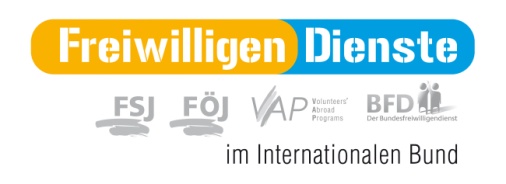 Objetivo y Actividades de su organizacion, Descripcion de la Organizacion de Acogida (vision, meta, actividades, proyectos):Describa, brevemente la localidad de la organizacion com:  region, ciudad, barrio donde  se supone que el voluntario trabajará :Puede ofrecer alojamiento y alimentación para el voluntario:Si, en forma de _________________________________No, pero podemos ayudar a encontrar una posibilidad, por ejemplo _______________________________________Requisitos que debe contar un voluntario (incluyendo habilidades personales), por ejemplo, destrezas en material de computacion, etc.,  o su género (por favor recuerde: los voluntarios jovenes no son expertos):Cuáles serían las actividades y las contribuciones del voluntario en su organización? Por favor, esboce brevemente las principales areas (previstas) de su trabajo (en orden de prioridad):Describa, brevemente cuales son las tareas y objetivos especificos que la organizacion desea alcanzar con la cooperacion del voluntario y cuáles son los resultados esperados? Describa, brevemente cuales son objetivos de los ODS que su organizacion desea alcanzar con la cooperacion del voluntario? Aqui el Link de los ODS:____Nombre de la Organización:Direccion:Ciudad CP: PaisDirección de la Oficina:Telefono de la Oficina:Email:Director/a:Telefono:Email:Skype:Pagina web:FacebookPersona con la que podemos contactarnos como IB: Nombre:Telefono:Email:Skype:Persona con la que podemos contactarnos como IB: Nombre:Telefono:Email:Skype:Con quienes trabajan:Cuantas personas son:Cuantos directivos:Cuantos voluntarios internacionales/nacionales:Con quienes trabajan:Cuantas personas son:Cuantos directivos:Cuantos voluntarios internacionales/nacionales:Vacaciones/Cierres de la organizacion:Horas de trabajo:Dias de trabajo: